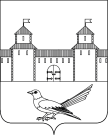 от 30.12.2015 № 849-пВ соответствии  с    Федеральным    законом    от   06.10.2003 г.   №  131  -  ФЗ  «Об общих принципах организации местного самоуправления в Российской Федерации», в целях исполнения требований Жилищного кодекса Российской Федерации, Федерального закона от 21 июля 2007 года № 185 ФЗ « О Фонде содействия реформированию жилищно-коммунального хозяйства»,  Закона Оренбургской области от 12 сентября 2013 года № 1762/539-V-ОЗ « Об организации проведения капитального ремонта общего  имущества в многоквартирных домах, расположенных на территории Оренбургской области», в соответствии со статьями 32, 35, 40 Устава муниципального образования Сорочинский городской округ  Оренбургской области, администрация Сорочинского городского округа постановляет:1. Внести изменения и дополнения в краткосрочный план реализации региональной программы  «Проведение капитального ремонта общего имущества в многоквартирных домах, расположенных  на территории Оренбургской области в 2014-2043 годах» на 2015 год на  территории муниципального образования Сорочинский городской округ, изложить в новой редакции согласно приложению  к настоящему постановлению.2. Постановление вступает в силу с момента его подписания и  подлежит официальному опубликованию.        3. Контроль за исполнением настоящего постановления оставляю за собой.Глава муниципального образования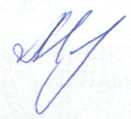 Сорочинский городской округ                                            Т.П. Мелентьева Разослано: в дело – 2 экз, в прокуратуру                                                                       Приложение к постановлениюадминистрации Сорочинского городского округаот 30.12.2015 №849-пКраткосрочный планреализации региональной программы  «Проведение капитального ремонта общего имущества в многоквартирных домах, расположенных  на территории Оренбургской области в 2014-2043 годах» на 2015 год на  территории муниципального образования Сорочинский городской округ»1. Общие сведения        1.    В краткосрочный план реализации региональной программы  «Проведение капитального ремонта общего имущества в многоквартирных домах, расположенных  на территории Оренбургской области в 2014-2043 годах» на 2015 год на  территории муниципального образования Сорочинский городской округ»  (далее краткосрочный план) включены  8  многоквартирных домов.        2.   Реализация краткосрочного плана  рассчитана на 2015 год.Ресурсное обеспечение краткосрочного плана                                                                                                            (рублей)          3. Общий объем финансирования краткосрочного плана -  24441764  рублей, в том числе:
           средства Фонда – 0 рублей;           средства муниципального образования – 0 рублей;           средства собственников жилых помещений – 24441764  рублей.4.  Перечень многоквартирных домов, подлежащих капитальному ремонту в рамках  краткосрочного  плана  реализации региональной программы  «Проведение капитального ремонта общего имущества в многоквартирных домах, расположенных  на территории Оренбургской области в 2014-2043 годах» на 2015 год на  территории муниципального образования Сорочинский городской округ»  приведен в приложении № 1 к краткосрочному плану.         Реестр  многоквартирных домов, подлежащих капитальному ремонту в рамках  краткосрочного  плана  реализации региональной программы  «Проведение капитального ремонта общего имущества в многоквартирных домах, расположенных  на территории Оренбургской области в 2014-2043 годах» на 2015 год на  территории муниципального образования Сорочинский городской округ»  по видам ремонта  приведен в приложении № 2 к краткосрочному плану.              Объем финансирования определяется по каждому многоквартирному дому исходя из сметной стоимости планируемых ремонтных работ.           5.  В результате выполнения краткосрочного плана будет осуществлен капитальный ремонт общего имущества в 8 многоквартирных домах общей площадью 2398925 кв.м., улучшатся жилищные условия 1029 жителей.             Планируемые показатели выполнения  краткосрочного  плана  реализации региональной программы  «Проведение капитального ремонта общего имущества в многоквартирных домах, расположенных  на территории Оренбургской области в 2014-2043 годах» на 2015 год на  территории муниципального образования Сорочинский городской округ» приведены в приложении № 3 к краткосрочному плану.       Администрация Сорочинского городского округа Оренбургской областиП О С Т А Н О В Л Е Н И Е О внесении изменений и дополнений в постановление администрации города Сорочинска Оренбургской области от 02.07.2015 г. № 232-п "Об утверждении краткосрочного плана реализации региональной программы «Проведение  капитального  ремонта  общего имущества  в  многоквартирных  домах, расположенных  на  территории  Оренбургской  области  в 2014-2043  годах»  на  2015 год  на     территории муниципального образования  Сорочинский городской округ»Средства ФондаСредства муниципального образованияСредства собственниковВсего по краткосрочному плануВсего на 2015 годВсего на 2015 годВсего на 2015 годВсего на 2015 год002444176424441764Приложение № 1
к краткосрочному плану реализации региональной программы  "Проведение капитального ремонта общего имущества в многоквартирных домах, расположенных  на территории Оренбургской области в 2014-2043 годах» на 2015 год на  территории муниципального образования Сорочинский городской округ"Приложение № 1
к краткосрочному плану реализации региональной программы  "Проведение капитального ремонта общего имущества в многоквартирных домах, расположенных  на территории Оренбургской области в 2014-2043 годах» на 2015 год на  территории муниципального образования Сорочинский городской округ"Приложение № 1
к краткосрочному плану реализации региональной программы  "Проведение капитального ремонта общего имущества в многоквартирных домах, расположенных  на территории Оренбургской области в 2014-2043 годах» на 2015 год на  территории муниципального образования Сорочинский городской округ"Приложение № 1
к краткосрочному плану реализации региональной программы  "Проведение капитального ремонта общего имущества в многоквартирных домах, расположенных  на территории Оренбургской области в 2014-2043 годах» на 2015 год на  территории муниципального образования Сорочинский городской округ"Приложение № 1
к краткосрочному плану реализации региональной программы  "Проведение капитального ремонта общего имущества в многоквартирных домах, расположенных  на территории Оренбургской области в 2014-2043 годах» на 2015 год на  территории муниципального образования Сорочинский городской округ"Приложение № 1
к краткосрочному плану реализации региональной программы  "Проведение капитального ремонта общего имущества в многоквартирных домах, расположенных  на территории Оренбургской области в 2014-2043 годах» на 2015 год на  территории муниципального образования Сорочинский городской округ"Приложение № 1
к краткосрочному плану реализации региональной программы  "Проведение капитального ремонта общего имущества в многоквартирных домах, расположенных  на территории Оренбургской области в 2014-2043 годах» на 2015 год на  территории муниципального образования Сорочинский городской округ"Приложение № 1
к краткосрочному плану реализации региональной программы  "Проведение капитального ремонта общего имущества в многоквартирных домах, расположенных  на территории Оренбургской области в 2014-2043 годах» на 2015 год на  территории муниципального образования Сорочинский городской округ"Приложение № 1
к краткосрочному плану реализации региональной программы  "Проведение капитального ремонта общего имущества в многоквартирных домах, расположенных  на территории Оренбургской области в 2014-2043 годах» на 2015 год на  территории муниципального образования Сорочинский городской округ"Приложение № 1
к краткосрочному плану реализации региональной программы  "Проведение капитального ремонта общего имущества в многоквартирных домах, расположенных  на территории Оренбургской области в 2014-2043 годах» на 2015 год на  территории муниципального образования Сорочинский городской округ"Приложение № 1
к краткосрочному плану реализации региональной программы  "Проведение капитального ремонта общего имущества в многоквартирных домах, расположенных  на территории Оренбургской области в 2014-2043 годах» на 2015 год на  территории муниципального образования Сорочинский городской округ"Краткосрочный план реализации региональной программы "Проведение капитального ремонта общего имущества в многоквартирных домах,                                                                                                                                            расположенных на территории Оренбургской области в 2014-2043 годах" на 2015 годКраткосрочный план реализации региональной программы "Проведение капитального ремонта общего имущества в многоквартирных домах,                                                                                                                                            расположенных на территории Оренбургской области в 2014-2043 годах" на 2015 годКраткосрочный план реализации региональной программы "Проведение капитального ремонта общего имущества в многоквартирных домах,                                                                                                                                            расположенных на территории Оренбургской области в 2014-2043 годах" на 2015 годКраткосрочный план реализации региональной программы "Проведение капитального ремонта общего имущества в многоквартирных домах,                                                                                                                                            расположенных на территории Оренбургской области в 2014-2043 годах" на 2015 годКраткосрочный план реализации региональной программы "Проведение капитального ремонта общего имущества в многоквартирных домах,                                                                                                                                            расположенных на территории Оренбургской области в 2014-2043 годах" на 2015 годКраткосрочный план реализации региональной программы "Проведение капитального ремонта общего имущества в многоквартирных домах,                                                                                                                                            расположенных на территории Оренбургской области в 2014-2043 годах" на 2015 годКраткосрочный план реализации региональной программы "Проведение капитального ремонта общего имущества в многоквартирных домах,                                                                                                                                            расположенных на территории Оренбургской области в 2014-2043 годах" на 2015 годКраткосрочный план реализации региональной программы "Проведение капитального ремонта общего имущества в многоквартирных домах,                                                                                                                                            расположенных на территории Оренбургской области в 2014-2043 годах" на 2015 годКраткосрочный план реализации региональной программы "Проведение капитального ремонта общего имущества в многоквартирных домах,                                                                                                                                            расположенных на территории Оренбургской области в 2014-2043 годах" на 2015 годКраткосрочный план реализации региональной программы "Проведение капитального ремонта общего имущества в многоквартирных домах,                                                                                                                                            расположенных на территории Оренбургской области в 2014-2043 годах" на 2015 годКраткосрочный план реализации региональной программы "Проведение капитального ремонта общего имущества в многоквартирных домах,                                                                                                                                            расположенных на территории Оренбургской области в 2014-2043 годах" на 2015 годКраткосрочный план реализации региональной программы "Проведение капитального ремонта общего имущества в многоквартирных домах,                                                                                                                                            расположенных на территории Оренбургской области в 2014-2043 годах" на 2015 годКраткосрочный план реализации региональной программы "Проведение капитального ремонта общего имущества в многоквартирных домах,                                                                                                                                            расположенных на территории Оренбургской области в 2014-2043 годах" на 2015 годКраткосрочный план реализации региональной программы "Проведение капитального ремонта общего имущества в многоквартирных домах,                                                                                                                                            расположенных на территории Оренбургской области в 2014-2043 годах" на 2015 годКраткосрочный план реализации региональной программы "Проведение капитального ремонта общего имущества в многоквартирных домах,                                                                                                                                            расположенных на территории Оренбургской области в 2014-2043 годах" на 2015 годКраткосрочный план реализации региональной программы "Проведение капитального ремонта общего имущества в многоквартирных домах,                                                                                                                                            расположенных на территории Оренбургской области в 2014-2043 годах" на 2015 годКраткосрочный план реализации региональной программы "Проведение капитального ремонта общего имущества в многоквартирных домах,                                                                                                                                            расположенных на территории Оренбургской области в 2014-2043 годах" на 2015 годКраткосрочный план реализации региональной программы "Проведение капитального ремонта общего имущества в многоквартирных домах,                                                                                                                                            расположенных на территории Оренбургской области в 2014-2043 годах" на 2015 годКраткосрочный план реализации региональной программы "Проведение капитального ремонта общего имущества в многоквартирных домах,                                                                                                                                            расположенных на территории Оренбургской области в 2014-2043 годах" на 2015 годКраткосрочный план реализации региональной программы "Проведение капитального ремонта общего имущества в многоквартирных домах,                                                                                                                                            расположенных на территории Оренбургской области в 2014-2043 годах" на 2015 годКраткосрочный план реализации региональной программы "Проведение капитального ремонта общего имущества в многоквартирных домах,                                                                                                                                            расположенных на территории Оренбургской области в 2014-2043 годах" на 2015 годКраткосрочный план реализации региональной программы "Проведение капитального ремонта общего имущества в многоквартирных домах,                                                                                                                                            расположенных на территории Оренбургской области в 2014-2043 годах" на 2015 годКраткосрочный план реализации региональной программы "Проведение капитального ремонта общего имущества в многоквартирных домах,                                                                                                                                            расположенных на территории Оренбургской области в 2014-2043 годах" на 2015 годКраткосрочный план реализации региональной программы "Проведение капитального ремонта общего имущества в многоквартирных домах,                                                                                                                                            расположенных на территории Оренбургской области в 2014-2043 годах" на 2015 годКраткосрочный план реализации региональной программы "Проведение капитального ремонта общего имущества в многоквартирных домах,                                                                                                                                            расположенных на территории Оренбургской области в 2014-2043 годах" на 2015 годКраткосрочный план реализации региональной программы "Проведение капитального ремонта общего имущества в многоквартирных домах,                                                                                                                                            расположенных на территории Оренбургской области в 2014-2043 годах" на 2015 годКраткосрочный план реализации региональной программы "Проведение капитального ремонта общего имущества в многоквартирных домах,                                                                                                                                            расположенных на территории Оренбургской области в 2014-2043 годах" на 2015 годКраткосрочный план реализации региональной программы "Проведение капитального ремонта общего имущества в многоквартирных домах,                                                                                                                                            расположенных на территории Оренбургской области в 2014-2043 годах" на 2015 годКраткосрочный план реализации региональной программы "Проведение капитального ремонта общего имущества в многоквартирных домах,                                                                                                                                            расположенных на территории Оренбургской области в 2014-2043 годах" на 2015 годКраткосрочный план реализации региональной программы "Проведение капитального ремонта общего имущества в многоквартирных домах,                                                                                                                                            расположенных на территории Оренбургской области в 2014-2043 годах" на 2015 годКраткосрочный план реализации региональной программы "Проведение капитального ремонта общего имущества в многоквартирных домах,                                                                                                                                            расположенных на территории Оренбургской области в 2014-2043 годах" на 2015 годКраткосрочный план реализации региональной программы "Проведение капитального ремонта общего имущества в многоквартирных домах,                                                                                                                                            расположенных на территории Оренбургской области в 2014-2043 годах" на 2015 годКраткосрочный план реализации региональной программы "Проведение капитального ремонта общего имущества в многоквартирных домах,                                                                                                                                            расположенных на территории Оренбургской области в 2014-2043 годах" на 2015 годКраткосрочный план реализации региональной программы "Проведение капитального ремонта общего имущества в многоквартирных домах,                                                                                                                                            расположенных на территории Оренбургской области в 2014-2043 годах" на 2015 годКраткосрочный план реализации региональной программы "Проведение капитального ремонта общего имущества в многоквартирных домах,                                                                                                                                            расположенных на территории Оренбургской области в 2014-2043 годах" на 2015 годКраткосрочный план реализации региональной программы "Проведение капитального ремонта общего имущества в многоквартирных домах,                                                                                                                                            расположенных на территории Оренбургской области в 2014-2043 годах" на 2015 годКраткосрочный план реализации региональной программы "Проведение капитального ремонта общего имущества в многоквартирных домах,                                                                                                                                            расположенных на территории Оренбургской области в 2014-2043 годах" на 2015 годКраткосрочный план реализации региональной программы "Проведение капитального ремонта общего имущества в многоквартирных домах,                                                                                                                                            расположенных на территории Оренбургской области в 2014-2043 годах" на 2015 годКраткосрочный план реализации региональной программы "Проведение капитального ремонта общего имущества в многоквартирных домах,                                                                                                                                            расположенных на территории Оренбургской области в 2014-2043 годах" на 2015 годПеречень многоквартирных домов, подлежащих капитальному ремонту в 2015 году на территории муниципального образования Перечень многоквартирных домов, подлежащих капитальному ремонту в 2015 году на территории муниципального образования Перечень многоквартирных домов, подлежащих капитальному ремонту в 2015 году на территории муниципального образования Перечень многоквартирных домов, подлежащих капитальному ремонту в 2015 году на территории муниципального образования Перечень многоквартирных домов, подлежащих капитальному ремонту в 2015 году на территории муниципального образования Перечень многоквартирных домов, подлежащих капитальному ремонту в 2015 году на территории муниципального образования Перечень многоквартирных домов, подлежащих капитальному ремонту в 2015 году на территории муниципального образования Перечень многоквартирных домов, подлежащих капитальному ремонту в 2015 году на территории муниципального образования Перечень многоквартирных домов, подлежащих капитальному ремонту в 2015 году на территории муниципального образования Перечень многоквартирных домов, подлежащих капитальному ремонту в 2015 году на территории муниципального образования Перечень многоквартирных домов, подлежащих капитальному ремонту в 2015 году на территории муниципального образования Перечень многоквартирных домов, подлежащих капитальному ремонту в 2015 году на территории муниципального образования Перечень многоквартирных домов, подлежащих капитальному ремонту в 2015 году на территории муниципального образования Перечень многоквартирных домов, подлежащих капитальному ремонту в 2015 году на территории муниципального образования Перечень многоквартирных домов, подлежащих капитальному ремонту в 2015 году на территории муниципального образования Перечень многоквартирных домов, подлежащих капитальному ремонту в 2015 году на территории муниципального образования Перечень многоквартирных домов, подлежащих капитальному ремонту в 2015 году на территории муниципального образования Перечень многоквартирных домов, подлежащих капитальному ремонту в 2015 году на территории муниципального образования Перечень многоквартирных домов, подлежащих капитальному ремонту в 2015 году на территории муниципального образования Перечень многоквартирных домов, подлежащих капитальному ремонту в 2015 году на территории муниципального образования Перечень многоквартирных домов, подлежащих капитальному ремонту в 2015 году на территории муниципального образования Перечень многоквартирных домов, подлежащих капитальному ремонту в 2015 году на территории муниципального образования Перечень многоквартирных домов, подлежащих капитальному ремонту в 2015 году на территории муниципального образования Перечень многоквартирных домов, подлежащих капитальному ремонту в 2015 году на территории муниципального образования Перечень многоквартирных домов, подлежащих капитальному ремонту в 2015 году на территории муниципального образования Перечень многоквартирных домов, подлежащих капитальному ремонту в 2015 году на территории муниципального образования Перечень многоквартирных домов, подлежащих капитальному ремонту в 2015 году на территории муниципального образования Перечень многоквартирных домов, подлежащих капитальному ремонту в 2015 году на территории муниципального образования Перечень многоквартирных домов, подлежащих капитальному ремонту в 2015 году на территории муниципального образования Перечень многоквартирных домов, подлежащих капитальному ремонту в 2015 году на территории муниципального образования Перечень многоквартирных домов, подлежащих капитальному ремонту в 2015 году на территории муниципального образования Перечень многоквартирных домов, подлежащих капитальному ремонту в 2015 году на территории муниципального образования Перечень многоквартирных домов, подлежащих капитальному ремонту в 2015 году на территории муниципального образования Перечень многоквартирных домов, подлежащих капитальному ремонту в 2015 году на территории муниципального образования Перечень многоквартирных домов, подлежащих капитальному ремонту в 2015 году на территории муниципального образования Перечень многоквартирных домов, подлежащих капитальному ремонту в 2015 году на территории муниципального образования Перечень многоквартирных домов, подлежащих капитальному ремонту в 2015 году на территории муниципального образования Перечень многоквартирных домов, подлежащих капитальному ремонту в 2015 году на территории муниципального образования Перечень многоквартирных домов, подлежащих капитальному ремонту в 2015 году на территории муниципального образования Администрация Сорочинского городского округа Оренбургской областиАдминистрация Сорочинского городского округа Оренбургской областиАдминистрация Сорочинского городского округа Оренбургской областиАдминистрация Сорочинского городского округа Оренбургской областиАдминистрация Сорочинского городского округа Оренбургской областиАдминистрация Сорочинского городского округа Оренбургской областиАдминистрация Сорочинского городского округа Оренбургской областиАдминистрация Сорочинского городского округа Оренбургской областиАдминистрация Сорочинского городского округа Оренбургской областиАдминистрация Сорочинского городского округа Оренбургской областиАдминистрация Сорочинского городского округа Оренбургской областиАдминистрация Сорочинского городского округа Оренбургской областиАдминистрация Сорочинского городского округа Оренбургской областиАдминистрация Сорочинского городского округа Оренбургской областиАдминистрация Сорочинского городского округа Оренбургской областиАдминистрация Сорочинского городского округа Оренбургской областиАдминистрация Сорочинского городского округа Оренбургской областиАдминистрация Сорочинского городского округа Оренбургской областиАдминистрация Сорочинского городского округа Оренбургской областиАдминистрация Сорочинского городского округа Оренбургской областиАдминистрация Сорочинского городского округа Оренбургской областиАдминистрация Сорочинского городского округа Оренбургской области(наименование муниципального образования)(наименование муниципального образования)(наименование муниципального образования)(наименование муниципального образования)(наименование муниципального образования)(наименование муниципального образования)(наименование муниципального образования)(наименование муниципального образования)(наименование муниципального образования)(наименование муниципального образования)(наименование муниципального образования)(наименование муниципального образования)(наименование муниципального образования)(наименование муниципального образования)(наименование муниципального образования)(наименование муниципального образования)(наименование муниципального образования)(наименование муниципального образования)(наименование муниципального образования)(наименование муниципального образования)(наименование муниципального образования)(наименование муниципального образования)№ п/п№ п/пАдрес МКДГодГодГодМатериал стенМатериал стенКоличество этажейКоличество подъездовКоличество подъездовобщая площадь МКД, всегообщая площадь МКД, всегообщая площадь МКД, всегоПлощадь помещений МКД:Площадь помещений МКД:Площадь помещений МКД:Количество жителей, зарегистрированных в МКД на дату утверждения краткосрочного планаКоличество жителей, зарегистрированных в МКД на дату утверждения краткосрочного планаКоличество жителей, зарегистрированных в МКД на дату утверждения краткосрочного планаСтоимость капитального ремонтаСтоимость капитального ремонтаСтоимость капитального ремонтаСтоимость капитального ремонтаСтоимость капитального ремонтаСтоимость капитального ремонтаСтоимость капитального ремонтаСтоимость капитального ремонтаСтоимость капитального ремонтаСтоимость капитального ремонтаСтоимость капитального ремонтаСтоимость капитального ремонтаУдельная стоимость капитального ремонта 1 кв. м общей площади помещений МКДПредельная стоимость капитального ремонта 1 кв. м общей площади помещений МКДПредельная стоимость капитального ремонта 1 кв. м общей площади помещений МКДПлановая дата завершения работПлановая дата завершения работСпособ формирования  фонда КР МКДСпособ формирования  фонда КР МКД№ п/п№ п/пАдрес МКДввода в эксплуатациюввода в эксплуатациюзавершение последнего капитального ремонтаМатериал стенМатериал стенКоличество этажейКоличество подъездовКоличество подъездовобщая площадь МКД, всегообщая площадь МКД, всегообщая площадь МКД, всеговсего:всего:в том числе жилых помещений, находящихся в собственности гражданКоличество жителей, зарегистрированных в МКД на дату утверждения краткосрочного планаКоличество жителей, зарегистрированных в МКД на дату утверждения краткосрочного планаКоличество жителей, зарегистрированных в МКД на дату утверждения краткосрочного планавсего:всего:всего:в том числе:в том числе:в том числе:в том числе:в том числе:в том числе:в том числе:в том числе:в том числе:Удельная стоимость капитального ремонта 1 кв. м общей площади помещений МКДПредельная стоимость капитального ремонта 1 кв. м общей площади помещений МКДПредельная стоимость капитального ремонта 1 кв. м общей площади помещений МКДПлановая дата завершения работПлановая дата завершения работСпособ формирования  фонда КР МКДСпособ формирования  фонда КР МКД№ п/п№ п/пАдрес МКДввода в эксплуатациюввода в эксплуатациюзавершение последнего капитального ремонтаМатериал стенМатериал стенКоличество этажейКоличество подъездовКоличество подъездовобщая площадь МКД, всегообщая площадь МКД, всегообщая площадь МКД, всеговсего:всего:в том числе жилых помещений, находящихся в собственности гражданКоличество жителей, зарегистрированных в МКД на дату утверждения краткосрочного планаКоличество жителей, зарегистрированных в МКД на дату утверждения краткосрочного планаКоличество жителей, зарегистрированных в МКД на дату утверждения краткосрочного планавсего:всего:всего:за счет средств Фондаза счет средств Фондаза счет средств бюджета субъекта Российской Федерацииза счет средств местного бюджетаза счет средств местного бюджетаза счет средств собственников помещений в МКДза счет средств собственников помещений в МКДза счет иных источниковза счет иных источниковУдельная стоимость капитального ремонта 1 кв. м общей площади помещений МКДПредельная стоимость капитального ремонта 1 кв. м общей площади помещений МКДПредельная стоимость капитального ремонта 1 кв. м общей площади помещений МКДПлановая дата завершения работПлановая дата завершения работСпособ формирования  фонда КР МКДСпособ формирования  фонда КР МКД№ п/п№ п/пАдрес МКДввода в эксплуатациюввода в эксплуатациюзавершение последнего капитального ремонтаМатериал стенМатериал стенКоличество этажейКоличество подъездовКоличество подъездовкв.мкв.мкв.мкв.мкв.мкв.мчел.чел.чел.руб.руб.руб.руб.руб.руб.руб.руб.руб.руб.руб.руб.руб./кв.мруб./кв.мруб./кв.мПлановая дата завершения работПлановая дата завершения работСпособ формирования  фонда КР МКДСпособ формирования  фонда КР МКД11233455677888991011111112121213131415151616171718191920202121Итого по МО:Итого по МО:Итого по МО:ХХХХХХХХ23989,2523989,2523989,2520493,4520493,4520493,45102910291029244417642444176424441764000002444176424441764001018,861192,661192,66хххх2015 год2015 год2015 год2015 год2015 год2015 год2015 год2015 год2015 год2015 год2015 год2015 год2015 год2015 год2015 год2015 год2015 год2015 год2015 год2015 год2015 год2015 год2015 год2015 год2015 год2015 год2015 год2015 год2015 год2015 год2015 год2015 год2015 год2015 год2015 год2015 год2015 год2015 год2015 годИтого по 2015 году:Итого по 2015 году:Итого по 2015 году:ХХХХХХХХ23989,2523989,2523989,2520493,4520493,4520493,45102910291029244417642444176424441764000002444176424441764001018,861192,661192,66дек.16дек.16хх11г.Сорочинск, ул. Ворошилова, 1419691969кирпичкирпич222797,55797,55797,55737,55737,55737,551616163400000340000034000000000034000003400000004263,064609,864609,86дек.16дек.16 РО РО22г. Сорочинск, ул. Мельзавод, 1219821982кирпичкирпич2441349,91349,91349,91172,51172,51172,52424242614147261414726141470000026141472614147001936,552229,552229,55дек.16дек.16РОРО33г.Сорочинск, 2 мкр-он, 14 19891989кирпичкирпич5664649,84649,84649,84055,74055,74055,7236236236429273042927304292730000004292730429273000923,211058,441058,44дек.16дек.16РОРО44г.Сорочинск, 2 мкр-он, 1719761976кирпичкирпич5664855485548554469,74469,74469,7258258258379576137957613795761000003795761379576100781,83849,22849,22дек.16дек.16РОРО55г.Сорочинск, 2 мкр-он, 2119891989панельныепанельные5554814,94814,94814,94265,24265,24265,2183183183231141123114112311411000002311411231141100480,05541,92541,92дек.16дек.16РОРО66г.Сорочинск, ул. Ворошилова, 2119941994кирпичкирпич2331026,71026,71026,7953,1953,1953,13737372852015285201528520150000028520152852015002777,852992,362992,36дек.16дек.16РОРО77г.Сорочинск, ул. Карла Маркса, 19119761976кирпичкирпич222783,8783,8783,8722,5722,5722,532323211757001175700117570000000117570011757000015001627,271627,27дек.16дек.16РОРО88г.Сорочинск, ул. Карла Маркса, 21519801980кирпичкирпич5665711,65711,65711,64117,24117,24117,2243243243400000040000004000000000004000000400000000700,33971,53971,53дек.16дек.16РОРОПриложение № 2
к краткосрочному плану реализации региональной программы  «Проведение капитального ремонта общего имущества в многоквартирных домах, расположенных  на территории Оренбургской области в 2014-2043 годах» на 2015 год на  территории муниципального образования Сорочинский городской округ»Приложение № 2
к краткосрочному плану реализации региональной программы  «Проведение капитального ремонта общего имущества в многоквартирных домах, расположенных  на территории Оренбургской области в 2014-2043 годах» на 2015 год на  территории муниципального образования Сорочинский городской округ»Приложение № 2
к краткосрочному плану реализации региональной программы  «Проведение капитального ремонта общего имущества в многоквартирных домах, расположенных  на территории Оренбургской области в 2014-2043 годах» на 2015 год на  территории муниципального образования Сорочинский городской округ»Приложение № 2
к краткосрочному плану реализации региональной программы  «Проведение капитального ремонта общего имущества в многоквартирных домах, расположенных  на территории Оренбургской области в 2014-2043 годах» на 2015 год на  территории муниципального образования Сорочинский городской округ»Приложение № 2
к краткосрочному плану реализации региональной программы  «Проведение капитального ремонта общего имущества в многоквартирных домах, расположенных  на территории Оренбургской области в 2014-2043 годах» на 2015 год на  территории муниципального образования Сорочинский городской округ»Приложение № 2
к краткосрочному плану реализации региональной программы  «Проведение капитального ремонта общего имущества в многоквартирных домах, расположенных  на территории Оренбургской области в 2014-2043 годах» на 2015 год на  территории муниципального образования Сорочинский городской округ»Приложение № 2
к краткосрочному плану реализации региональной программы  «Проведение капитального ремонта общего имущества в многоквартирных домах, расположенных  на территории Оренбургской области в 2014-2043 годах» на 2015 год на  территории муниципального образования Сорочинский городской округ»Краткосрочный план реализации региональной программы "Проведение капитального ремонта общего имущества в многоквартирных домах,                                                                                                                                            расположенных на территории Оренбургской области в 2014-2043 годах" на 2015 годКраткосрочный план реализации региональной программы "Проведение капитального ремонта общего имущества в многоквартирных домах,                                                                                                                                            расположенных на территории Оренбургской области в 2014-2043 годах" на 2015 годКраткосрочный план реализации региональной программы "Проведение капитального ремонта общего имущества в многоквартирных домах,                                                                                                                                            расположенных на территории Оренбургской области в 2014-2043 годах" на 2015 годКраткосрочный план реализации региональной программы "Проведение капитального ремонта общего имущества в многоквартирных домах,                                                                                                                                            расположенных на территории Оренбургской области в 2014-2043 годах" на 2015 годКраткосрочный план реализации региональной программы "Проведение капитального ремонта общего имущества в многоквартирных домах,                                                                                                                                            расположенных на территории Оренбургской области в 2014-2043 годах" на 2015 годКраткосрочный план реализации региональной программы "Проведение капитального ремонта общего имущества в многоквартирных домах,                                                                                                                                            расположенных на территории Оренбургской области в 2014-2043 годах" на 2015 годКраткосрочный план реализации региональной программы "Проведение капитального ремонта общего имущества в многоквартирных домах,                                                                                                                                            расположенных на территории Оренбургской области в 2014-2043 годах" на 2015 годКраткосрочный план реализации региональной программы "Проведение капитального ремонта общего имущества в многоквартирных домах,                                                                                                                                            расположенных на территории Оренбургской области в 2014-2043 годах" на 2015 годКраткосрочный план реализации региональной программы "Проведение капитального ремонта общего имущества в многоквартирных домах,                                                                                                                                            расположенных на территории Оренбургской области в 2014-2043 годах" на 2015 годКраткосрочный план реализации региональной программы "Проведение капитального ремонта общего имущества в многоквартирных домах,                                                                                                                                            расположенных на территории Оренбургской области в 2014-2043 годах" на 2015 годКраткосрочный план реализации региональной программы "Проведение капитального ремонта общего имущества в многоквартирных домах,                                                                                                                                            расположенных на территории Оренбургской области в 2014-2043 годах" на 2015 годКраткосрочный план реализации региональной программы "Проведение капитального ремонта общего имущества в многоквартирных домах,                                                                                                                                            расположенных на территории Оренбургской области в 2014-2043 годах" на 2015 годКраткосрочный план реализации региональной программы "Проведение капитального ремонта общего имущества в многоквартирных домах,                                                                                                                                            расположенных на территории Оренбургской области в 2014-2043 годах" на 2015 годКраткосрочный план реализации региональной программы "Проведение капитального ремонта общего имущества в многоквартирных домах,                                                                                                                                            расположенных на территории Оренбургской области в 2014-2043 годах" на 2015 годКраткосрочный план реализации региональной программы "Проведение капитального ремонта общего имущества в многоквартирных домах,                                                                                                                                            расположенных на территории Оренбургской области в 2014-2043 годах" на 2015 годКраткосрочный план реализации региональной программы "Проведение капитального ремонта общего имущества в многоквартирных домах,                                                                                                                                            расположенных на территории Оренбургской области в 2014-2043 годах" на 2015 годКраткосрочный план реализации региональной программы "Проведение капитального ремонта общего имущества в многоквартирных домах,                                                                                                                                            расположенных на территории Оренбургской области в 2014-2043 годах" на 2015 годКраткосрочный план реализации региональной программы "Проведение капитального ремонта общего имущества в многоквартирных домах,                                                                                                                                            расположенных на территории Оренбургской области в 2014-2043 годах" на 2015 годКраткосрочный план реализации региональной программы "Проведение капитального ремонта общего имущества в многоквартирных домах,                                                                                                                                            расположенных на территории Оренбургской области в 2014-2043 годах" на 2015 годКраткосрочный план реализации региональной программы "Проведение капитального ремонта общего имущества в многоквартирных домах,                                                                                                                                            расположенных на территории Оренбургской области в 2014-2043 годах" на 2015 годКраткосрочный план реализации региональной программы "Проведение капитального ремонта общего имущества в многоквартирных домах,                                                                                                                                            расположенных на территории Оренбургской области в 2014-2043 годах" на 2015 годКраткосрочный план реализации региональной программы "Проведение капитального ремонта общего имущества в многоквартирных домах,                                                                                                                                            расположенных на территории Оренбургской области в 2014-2043 годах" на 2015 годКраткосрочный план реализации региональной программы "Проведение капитального ремонта общего имущества в многоквартирных домах,                                                                                                                                            расположенных на территории Оренбургской области в 2014-2043 годах" на 2015 годКраткосрочный план реализации региональной программы "Проведение капитального ремонта общего имущества в многоквартирных домах,                                                                                                                                            расположенных на территории Оренбургской области в 2014-2043 годах" на 2015 годКраткосрочный план реализации региональной программы "Проведение капитального ремонта общего имущества в многоквартирных домах,                                                                                                                                            расположенных на территории Оренбургской области в 2014-2043 годах" на 2015 годКраткосрочный план реализации региональной программы "Проведение капитального ремонта общего имущества в многоквартирных домах,                                                                                                                                            расположенных на территории Оренбургской области в 2014-2043 годах" на 2015 годКраткосрочный план реализации региональной программы "Проведение капитального ремонта общего имущества в многоквартирных домах,                                                                                                                                            расположенных на территории Оренбургской области в 2014-2043 годах" на 2015 годКраткосрочный план реализации региональной программы "Проведение капитального ремонта общего имущества в многоквартирных домах,                                                                                                                                            расположенных на территории Оренбургской области в 2014-2043 годах" на 2015 годКраткосрочный план реализации региональной программы "Проведение капитального ремонта общего имущества в многоквартирных домах,                                                                                                                                            расположенных на территории Оренбургской области в 2014-2043 годах" на 2015 годКраткосрочный план реализации региональной программы "Проведение капитального ремонта общего имущества в многоквартирных домах,                                                                                                                                            расположенных на территории Оренбургской области в 2014-2043 годах" на 2015 годКраткосрочный план реализации региональной программы "Проведение капитального ремонта общего имущества в многоквартирных домах,                                                                                                                                            расположенных на территории Оренбургской области в 2014-2043 годах" на 2015 годКраткосрочный план реализации региональной программы "Проведение капитального ремонта общего имущества в многоквартирных домах,                                                                                                                                            расположенных на территории Оренбургской области в 2014-2043 годах" на 2015 годКраткосрочный план реализации региональной программы "Проведение капитального ремонта общего имущества в многоквартирных домах,                                                                                                                                            расположенных на территории Оренбургской области в 2014-2043 годах" на 2015 годКраткосрочный план реализации региональной программы "Проведение капитального ремонта общего имущества в многоквартирных домах,                                                                                                                                            расположенных на территории Оренбургской области в 2014-2043 годах" на 2015 годКраткосрочный план реализации региональной программы "Проведение капитального ремонта общего имущества в многоквартирных домах,                                                                                                                                            расположенных на территории Оренбургской области в 2014-2043 годах" на 2015 годКраткосрочный план реализации региональной программы "Проведение капитального ремонта общего имущества в многоквартирных домах,                                                                                                                                            расположенных на территории Оренбургской области в 2014-2043 годах" на 2015 годКраткосрочный план реализации региональной программы "Проведение капитального ремонта общего имущества в многоквартирных домах,                                                                                                                                            расположенных на территории Оренбургской области в 2014-2043 годах" на 2015 годКраткосрочный план реализации региональной программы "Проведение капитального ремонта общего имущества в многоквартирных домах,                                                                                                                                            расположенных на территории Оренбургской области в 2014-2043 годах" на 2015 годКраткосрочный план реализации региональной программы "Проведение капитального ремонта общего имущества в многоквартирных домах,                                                                                                                                            расположенных на территории Оренбургской области в 2014-2043 годах" на 2015 годРеестр многоквартирных домов, подлежащих капитальному ремонту в 2015 году на территории муниципального образования, по видам ремонтаРеестр многоквартирных домов, подлежащих капитальному ремонту в 2015 году на территории муниципального образования, по видам ремонтаРеестр многоквартирных домов, подлежащих капитальному ремонту в 2015 году на территории муниципального образования, по видам ремонтаРеестр многоквартирных домов, подлежащих капитальному ремонту в 2015 году на территории муниципального образования, по видам ремонтаРеестр многоквартирных домов, подлежащих капитальному ремонту в 2015 году на территории муниципального образования, по видам ремонтаРеестр многоквартирных домов, подлежащих капитальному ремонту в 2015 году на территории муниципального образования, по видам ремонтаРеестр многоквартирных домов, подлежащих капитальному ремонту в 2015 году на территории муниципального образования, по видам ремонтаРеестр многоквартирных домов, подлежащих капитальному ремонту в 2015 году на территории муниципального образования, по видам ремонтаРеестр многоквартирных домов, подлежащих капитальному ремонту в 2015 году на территории муниципального образования, по видам ремонтаРеестр многоквартирных домов, подлежащих капитальному ремонту в 2015 году на территории муниципального образования, по видам ремонтаРеестр многоквартирных домов, подлежащих капитальному ремонту в 2015 году на территории муниципального образования, по видам ремонтаРеестр многоквартирных домов, подлежащих капитальному ремонту в 2015 году на территории муниципального образования, по видам ремонтаРеестр многоквартирных домов, подлежащих капитальному ремонту в 2015 году на территории муниципального образования, по видам ремонтаРеестр многоквартирных домов, подлежащих капитальному ремонту в 2015 году на территории муниципального образования, по видам ремонтаРеестр многоквартирных домов, подлежащих капитальному ремонту в 2015 году на территории муниципального образования, по видам ремонтаРеестр многоквартирных домов, подлежащих капитальному ремонту в 2015 году на территории муниципального образования, по видам ремонтаРеестр многоквартирных домов, подлежащих капитальному ремонту в 2015 году на территории муниципального образования, по видам ремонтаРеестр многоквартирных домов, подлежащих капитальному ремонту в 2015 году на территории муниципального образования, по видам ремонтаРеестр многоквартирных домов, подлежащих капитальному ремонту в 2015 году на территории муниципального образования, по видам ремонтаРеестр многоквартирных домов, подлежащих капитальному ремонту в 2015 году на территории муниципального образования, по видам ремонтаРеестр многоквартирных домов, подлежащих капитальному ремонту в 2015 году на территории муниципального образования, по видам ремонтаРеестр многоквартирных домов, подлежащих капитальному ремонту в 2015 году на территории муниципального образования, по видам ремонтаРеестр многоквартирных домов, подлежащих капитальному ремонту в 2015 году на территории муниципального образования, по видам ремонтаРеестр многоквартирных домов, подлежащих капитальному ремонту в 2015 году на территории муниципального образования, по видам ремонтаРеестр многоквартирных домов, подлежащих капитальному ремонту в 2015 году на территории муниципального образования, по видам ремонтаРеестр многоквартирных домов, подлежащих капитальному ремонту в 2015 году на территории муниципального образования, по видам ремонтаРеестр многоквартирных домов, подлежащих капитальному ремонту в 2015 году на территории муниципального образования, по видам ремонтаРеестр многоквартирных домов, подлежащих капитальному ремонту в 2015 году на территории муниципального образования, по видам ремонтаРеестр многоквартирных домов, подлежащих капитальному ремонту в 2015 году на территории муниципального образования, по видам ремонтаРеестр многоквартирных домов, подлежащих капитальному ремонту в 2015 году на территории муниципального образования, по видам ремонтаРеестр многоквартирных домов, подлежащих капитальному ремонту в 2015 году на территории муниципального образования, по видам ремонтаРеестр многоквартирных домов, подлежащих капитальному ремонту в 2015 году на территории муниципального образования, по видам ремонтаРеестр многоквартирных домов, подлежащих капитальному ремонту в 2015 году на территории муниципального образования, по видам ремонтаРеестр многоквартирных домов, подлежащих капитальному ремонту в 2015 году на территории муниципального образования, по видам ремонтаРеестр многоквартирных домов, подлежащих капитальному ремонту в 2015 году на территории муниципального образования, по видам ремонтаРеестр многоквартирных домов, подлежащих капитальному ремонту в 2015 году на территории муниципального образования, по видам ремонтаРеестр многоквартирных домов, подлежащих капитальному ремонту в 2015 году на территории муниципального образования, по видам ремонтаРеестр многоквартирных домов, подлежащих капитальному ремонту в 2015 году на территории муниципального образования, по видам ремонтаРеестр многоквартирных домов, подлежащих капитальному ремонту в 2015 году на территории муниципального образования, по видам ремонтаАдминистрация Сорочинского городского округа Оренбургской областиАдминистрация Сорочинского городского округа Оренбургской областиАдминистрация Сорочинского городского округа Оренбургской областиАдминистрация Сорочинского городского округа Оренбургской областиАдминистрация Сорочинского городского округа Оренбургской областиАдминистрация Сорочинского городского округа Оренбургской областиАдминистрация Сорочинского городского округа Оренбургской областиАдминистрация Сорочинского городского округа Оренбургской областиАдминистрация Сорочинского городского округа Оренбургской областиАдминистрация Сорочинского городского округа Оренбургской областиАдминистрация Сорочинского городского округа Оренбургской областиАдминистрация Сорочинского городского округа Оренбургской областиАдминистрация Сорочинского городского округа Оренбургской областиАдминистрация Сорочинского городского округа Оренбургской областиАдминистрация Сорочинского городского округа Оренбургской областиАдминистрация Сорочинского городского округа Оренбургской областиАдминистрация Сорочинского городского округа Оренбургской областиАдминистрация Сорочинского городского округа Оренбургской областиАдминистрация Сорочинского городского округа Оренбургской областиАдминистрация Сорочинского городского округа Оренбургской областиАдминистрация Сорочинского городского округа Оренбургской областиАдминистрация Сорочинского городского округа Оренбургской областиАдминистрация Сорочинского городского округа Оренбургской областиАдминистрация Сорочинского городского округа Оренбургской областиАдминистрация Сорочинского городского округа Оренбургской областиАдминистрация Сорочинского городского округа Оренбургской областиАдминистрация Сорочинского городского округа Оренбургской области(наименование муниципального образования)(наименование муниципального образования)(наименование муниципального образования)(наименование муниципального образования)(наименование муниципального образования)(наименование муниципального образования)(наименование муниципального образования)(наименование муниципального образования)(наименование муниципального образования)(наименование муниципального образования)(наименование муниципального образования)(наименование муниципального образования)(наименование муниципального образования)(наименование муниципального образования)(наименование муниципального образования)(наименование муниципального образования)(наименование муниципального образования)(наименование муниципального образования)(наименование муниципального образования)(наименование муниципального образования)(наименование муниципального образования)(наименование муниципального образования)(наименование муниципального образования)(наименование муниципального образования)(наименование муниципального образования)(наименование муниципального образования)(наименование муниципального образования)№ п\п№ п\пАдрес МКДАдрес МКДАдрес МКДСтоимость капитального ремонта ВСЕГОСтоимость капитального ремонта ВСЕГОСтоимость капитального ремонта ВСЕГОвиды, установленные ч.1 ст.166 Жилищного Кодекса РФвиды, установленные ч.1 ст.166 Жилищного Кодекса РФвиды, установленные ч.1 ст.166 Жилищного Кодекса РФвиды, установленные ч.1 ст.166 Жилищного Кодекса РФвиды, установленные ч.1 ст.166 Жилищного Кодекса РФвиды, установленные ч.1 ст.166 Жилищного Кодекса РФвиды, установленные ч.1 ст.166 Жилищного Кодекса РФвиды, установленные ч.1 ст.166 Жилищного Кодекса РФвиды, установленные ч.1 ст.166 Жилищного Кодекса РФвиды, установленные ч.1 ст.166 Жилищного Кодекса РФвиды, установленные ч.1 ст.166 Жилищного Кодекса РФвиды, установленные ч.1 ст.166 Жилищного Кодекса РФвиды, установленные ч.1 ст.166 Жилищного Кодекса РФвиды, установленные ч.1 ст.166 Жилищного Кодекса РФвиды, установленные ч.1 ст.166 Жилищного Кодекса РФвиды, установленные ч.1 ст.166 Жилищного Кодекса РФвиды, установленные ч.1 ст.166 Жилищного Кодекса РФвиды, установленные ч.1 ст.166 Жилищного Кодекса РФвиды, установленные ч.1 ст.166 Жилищного Кодекса РФвиды, установленные ч.1 ст.166 Жилищного Кодекса РФвиды, установленные ч.1 ст.166 Жилищного Кодекса РФвиды, установленные ч.1 ст.166 Жилищного Кодекса РФвиды, установленные нормативным правовым актом субъекта РФвиды, установленные нормативным правовым актом субъекта РФвиды, установленные нормативным правовым актом субъекта РФвиды, установленные нормативным правовым актом субъекта РФвиды, установленные нормативным правовым актом субъекта РФвиды, установленные нормативным правовым актом субъекта РФвиды, установленные нормативным правовым актом субъекта РФвиды, установленные нормативным правовым актом субъекта РФвиды, установленные нормативным правовым актом субъекта РФ№ п\п№ п\пАдрес МКДАдрес МКДАдрес МКДСтоимость капитального ремонта ВСЕГОСтоимость капитального ремонта ВСЕГОСтоимость капитального ремонта ВСЕГОремонт внутридомовых инженерных систем (теплоснабжения)ремонт внутридомовых инженерных систем (теплоснабжения)ремонт внутридомовых инженерных систем (теплоснабжения)ремонт или замена лифтового оборудованияремонт или замена лифтового оборудованияремонт или замена лифтового оборудованияремонт крыширемонт крыширемонт крыширемонт крыширемонт крыширемонт подвальных помещенийремонт подвальных помещенийремонт подвальных помещенийремонт фасадаремонт фасадаремонт фасадаремонт фундаментаремонт фундаментаремонт фундаментаремонт фундаментаремонт фундаментаутепление  фасадовутепление  фасадовпереустройству невентилируемой крыши на вентилируемую крышу, устройству выходов на кровлюпереустройству невентилируемой крыши на вентилируемую крышу, устройству выходов на кровлюпереустройству невентилируемой крыши на вентилируемую крышу, устройству выходов на кровлюУстановка коллективных (общедомовых) ПУ и УУУстановка коллективных (общедомовых) ПУ и УУдругие видыдругие виды№ п\п№ п\пАдрес МКДАдрес МКДАдрес МКДруб.руб.руб.руб.руб.руб.ед.ед.руб.кв.м.кв.м.руб.руб.руб.кв.м.руб.руб.кв.м.руб.руб.куб.м.куб.м.куб.м.руб.руб.руб.руб.руб. руб. руб. руб.руб.руб.руб.1122233344455677888910101112121313131414151516161617171818Итого  по МО:Итого  по МО:Итого  по МО:Итого  по МО:Итого  по МО:244417642444176424441764202865120286512028651000124261242617410371174103711741037100012679,234509963450996742,5742,5742,5155174615517460000000002015 год2015 год2015 год2015 год2015 год2015 год2015 год2015 год2015 год2015 год2015 год2015 год2015 год2015 год2015 год2015 год2015 год2015 год2015 год2015 год2015 год2015 год2015 год2015 год2015 год2015 год2015 год2015 год2015 год2015 год2015 год2015 год2015 год2015 год2015 год2015 год2015 год2015 год2015 годИтого по 2015 году:Итого по 2015 году:Итого по 2015 году:Итого по 2015 году:Итого по 2015 году:244417642444176424441764202865120286512028651000124261242617410371174103711741037100012679,234509963450996742,5742,5742,51551746155174600000000011г.Сорочинск, ул. Ворошилова, 14г.Сорочинск, ул. Ворошилова, 14г.Сорочинск, ул. Ворошилова, 1434000003400000340000000000063563512000001200000120000000013007000007000006356356351500000150000000000000022г. Сорочинск, ул. Мельзавод, 12г. Сорочинск, ул. Мельзавод, 12г. Сорочинск, ул. Мельзавод, 12261414726141472614147000000915915174375717437571743757000179,2818644818644107,5107,5107,5517465174600000000033г. Сорочиснк, 2 мкр-он, 14г. Сорочиснк, 2 мкр-он, 14г. Сорочиснк, 2 мкр-он, 144292730429273042927300000002484248436542653654265365426500022006384656384650000000000000044г. Сорочиснк, 2 мкр-он, 17г. Сорочиснк, 2 мкр-он, 17г. Сорочиснк, 2 мкр-он, 173795761379576137957617767717767717767710002006200627534142753414275341400040002655762655760000000000000055г. Сорочиснк, 2 мкр-он, 21г. Сорочиснк, 2 мкр-он, 21г. Сорочиснк, 2 мкр-он, 21231141123114112311411000000158615862311411231141123114110000000000000000000066г. Сорочиснк, ул. Ворошилова, 21г. Сорочиснк, ул. Ворошилова, 21г. Сорочиснк, ул. Ворошилова, 212852015285201528520155518805518805518800001200120020718242071824207182400010002283112283110000000000000077г. Сорочиснк, ул. Карла Маркса, 191г. Сорочиснк, ул. Карла Маркса, 191г. Сорочиснк, ул. Карла Маркса, 191117570011757001175700000000120012001175700117570011757000000000000000000000088г. Сорочиснк, ул. Карла Маркса,215г. Сорочиснк, ул. Карла Маркса,215г. Сорочиснк, ул. Карла Маркса,21540000004000000400000070000070000070000000024002400250000025000002500000000400080000080000000000000000000Приложение № 3
к краткосрочному плану реализации региональной программы  «Проведение капитального ремонта общего имущества в многоквартирных домах, расположенных  на территории Оренбургской области в 2014-2043 годах» на 2015 год на  территории муниципального образования Сорочинский городской округ»Приложение № 3
к краткосрочному плану реализации региональной программы  «Проведение капитального ремонта общего имущества в многоквартирных домах, расположенных  на территории Оренбургской области в 2014-2043 годах» на 2015 год на  территории муниципального образования Сорочинский городской округ»Приложение № 3
к краткосрочному плану реализации региональной программы  «Проведение капитального ремонта общего имущества в многоквартирных домах, расположенных  на территории Оренбургской области в 2014-2043 годах» на 2015 год на  территории муниципального образования Сорочинский городской округ»Приложение № 3
к краткосрочному плану реализации региональной программы  «Проведение капитального ремонта общего имущества в многоквартирных домах, расположенных  на территории Оренбургской области в 2014-2043 годах» на 2015 год на  территории муниципального образования Сорочинский городской округ»Планируемые показатели выполнения работ по капитальному ремонту многоквартирных домовПланируемые показатели выполнения работ по капитальному ремонту многоквартирных домовПланируемые показатели выполнения работ по капитальному ремонту многоквартирных домовПланируемые показатели выполнения работ по капитальному ремонту многоквартирных домовПланируемые показатели выполнения работ по капитальному ремонту многоквартирных домовПланируемые показатели выполнения работ по капитальному ремонту многоквартирных домовПланируемые показатели выполнения работ по капитальному ремонту многоквартирных домовПланируемые показатели выполнения работ по капитальному ремонту многоквартирных домовПланируемые показатели выполнения работ по капитальному ремонту многоквартирных домовПланируемые показатели выполнения работ по капитальному ремонту многоквартирных домовПланируемые показатели выполнения работ по капитальному ремонту многоквартирных домовПланируемые показатели выполнения работ по капитальному ремонту многоквартирных домовПланируемые показатели выполнения работ по капитальному ремонту многоквартирных домовПланируемые показатели выполнения работ по капитальному ремонту многоквартирных домовАдминистрация Сорочинского городского округа Оренбургской областиАдминистрация Сорочинского городского округа Оренбургской областиАдминистрация Сорочинского городского округа Оренбургской областиАдминистрация Сорочинского городского округа Оренбургской областиАдминистрация Сорочинского городского округа Оренбургской областиАдминистрация Сорочинского городского округа Оренбургской областиАдминистрация Сорочинского городского округа Оренбургской областиАдминистрация Сорочинского городского округа Оренбургской областиАдминистрация Сорочинского городского округа Оренбургской областиАдминистрация Сорочинского городского округа Оренбургской области(наименование муниципального образования)(наименование муниципального образования)(наименование муниципального образования)(наименование муниципального образования)(наименование муниципального образования)(наименование муниципального образования)(наименование муниципального образования)(наименование муниципального образования)(наименование муниципального образования)(наименование муниципального образования)№ п/пНаименование МОобщая площадь МКД, всегоКоличество жителей, зарегистрированных в МКД на дату утверждения краткосрочного планаКоличество МКДКоличество МКДКоличество МКДКоличество МКДКоличество МКДСтоимость капитального ремонтаСтоимость капитального ремонтаСтоимость капитального ремонтаСтоимость капитального ремонтаСтоимость капитального ремонта№ п/пНаименование МОобщая площадь МКД, всегоКоличество жителей, зарегистрированных в МКД на дату утверждения краткосрочного планаI кварталII кварталIII кварталIV кварталвсего:I кварталII кварталIII кварталIV кварталвсего:№ п/пНаименование МОкв.м.чел.ед.ед.ед.ед.ед.руб.руб.руб.руб.руб.1234567891011121314Итого по МО:Итого по МО:2398925102900088000244417642444176412016 год23989251029000880002444176424441764Глава муниципального образования Сорочинский городской округГлава муниципального образования Сорочинский городской округГлава муниципального образования Сорочинский городской округ                   Т.П.Мелентьева